Podle 80 % Čechů firmy nevěnují dostatek pozornosti zajišťování a uspokojování potřeb lidí starších 65 letPraha, 30. září 2019 – Osoby nad 65 let tvoří v současnosti necelou pětinu tuzemských obyvatel. V roce 2040 by jich podle ČSÚ mohla být čtvrtina, v roce 2060 pak 30 %. Více než 
80 % Čechů si podle průzkumu pro investiční skupinu Amundi Czech Republic myslí, že firmy, společnosti a instituce nevěnují dostatek pozornosti zajišťování a uspokojování potřeb lidí starších 65 let. Výsledky dále ukázaly, že dvě třetiny z nás by investovaly do podniků, které se zaměřují na uspokojování potřeb starší části populace. „Více než polovina Čechů vnímá současný trend zvyšujícího se průměrného věku evropské populace pozitivně, nejčastěji z důvodu možnosti užít si stáří a šance na delší dožití. Negativně na něj naopak pohlíží 28,4 % tuzemských obyvatel, a to především kvůli vyšším státním výdajům na důchodové zabezpečení a na zdravotní péči. Celých 19 % pak odpovědělo, že tento trend nedokáže posoudit,“ říká Dana Kryńska, vedoucí komunikace Amundi Czech Republic. Podle 82 % Čechů firmy, společnosti a instituce nevěnují dostatek pozornosti zajišťování a uspokojování potřeb starší části populace, tedy lidí ve věku 65 let a více. „Téměř 60 % dotazovaných vidí ve firmách, které se věnují specificky tomuto sektoru, potenciál ekonomického růstu do budoucna. Dvě třetiny respondentů by do podobných podniků investovaly s tím, že největší zájem u nich budí oblast pečovatelských služeb, zdravotních pomůcek a farmacie. Amundi svým klientům nabízí možnost investovat do fondu zaměřeného čistě na společnosti, které řeší specificky potřeby seniorů a snaží se jim zkvalitňovat život,“ popisuje Dana Kryńska. 85,3 % respondentů považuje investování spojené se stárnutím za etické. Výzkum se zaměřil i na to, do jaké míry v Češích vyvolávají úzkost různé věci spojované se stářím. Změna vzhledu tuzemské obyvatele netrápí (43,3 % dotazovaných má spíše malé obavy, 37,5 % žádné nebo malé obavy). Češi se také příliš neobávají smrti (33,1 % má spíše malé obavy, 27,3 % žádné nebo malé obavy), samoty (38,2 % má spíše malé obavy, 16,9 % žádné nebo malé obavy) ani chudoby (41 % má spíše malé obavy, 11,2 % žádné nebo malé obavy). Na druhou stranu respondenti naopak uvedli, že se bojí nemocí (43,1 % má dost velké obavy, 32,7 % velké obavy) a také jim dělá starosti závislost na pomoci jiných (42,9 % má dost velké obavy, 31,2 % velké obavy) a nesamostatnost (38,2 % má dost velké obavy, 31,6 % velké obavy). Necelých 76 % Čechů si myslí, že by se děti v ekonomicky aktivním věku měly vždy starat o své rodiče v důchodovém věku.Více než dvě třetiny dotazovaných odpověděly, že průměrnému českému penzistovi podle nich jeho starobní důchod nevystačí na pokrytí měsíčních spotřebních výdajů. „Ze svých příjmů si finanční prostředky na období penze odkládá 71,4 % respondentů, nejčastěji je zhodnocují penzijním připojištěním, odkládáním na spořicí účet, případně investováním,“ dodává Dana Kryńska. Nejčastěji si dotazovaní na penzi nespoří kvůli tomu, že si ze svého příjmu nemohou dovolit peníze odkládat. Průzkum pro skupinu Amundi Czech Republic realizovala společnost STEM/MARK na přelomu ledna a února 2019 na vzorku 510 mužů a žen ve věku 25–65 let.O skupině AmundiSkupina Amundi je největším správcem investic v Evropě, pokud jde o výši spravovaného majetku, a řadí se do TOP 101 z celosvětového hlediska. Díky spojení s Pioneer Investments spravuje pro své klienty aktiva v hodnotě 1,487 bilionu2 eur. Prostřednictvím šesti hlavních investičních center3 nabízí svým klientům v Evropě, v oblasti Asie a Tichomoří, na Středním východě a v Severní i Jižní Americe bohaté zkušenosti s finančními trhy a široký rozsah odborných znalostí pro aktivní i pasivní investiční řešení a reálná aktiva. Amundi s centrálou v Paříži je od listopadu 2015 listována na burze a je prvním správcem aktiv v Evropě, co se týče tržní kapitalizace4. Díky využití výhod vyplývajících z narůstajícího rozsahu a velikosti má Amundi možnost nabízet svým klientům nové a pokročilé služby a nástroje. Díky svým jedinečným schopnostem v oblasti výzkumu, dovednostem takřka 4500 členů týmu a díky odborníkům na trhy v 37 zemích poskytuje retailovým, institucionálním a firemním klientům inovativní investiční strategie a řešení přizpůsobená jejich potřebám, cílům a rizikovým profilům.Ze 14. ročníku ceny Funds Europe Awards si společnost Amundi odnesla celkem tři významné ceny. Ocenění získali Yves Perrier, Pascal Blanqué a fondy Amundi ETF. Z 18. ročníku z Global Investor ISF Investment Excellence Award 2019 si firma odnesla tři ocenění – „Asset Manager of the Year“, „Smart Beta Manager of the Year“ a Yves Perrier si odnesl titul „CEO of the Year“. Fond Amundi Funds Cash USD – AU zvítězil v kategorii krátkodobých investic v české anketě Finanční produkty roku 2018 webu Finparáda.cz. Ve slovenském hodnocení Fincentrum&Forbes Investícia roka 2018 zvítězil fond Amundi Funds II – Pioneer U.S. Dollar Short-Term, který se tak stal slovenskou investicí roku. V České republice Amundi působí prostřednictvím společností Amundi Czech Republic investiční společnost, a.s., a Amundi Czech Republic Asset Management, a.s. Spravuje aktiva jak individuálním, tak institucionálním klientům a nadacím. Své produkty poskytuje přes distribuční kanály Komerční banky, UniCredit Bank a společnosti nezávislých finančních zprostředkovatelů.  Skupina Amundi Czech Republic je zodpovědná za řízení aktivit na Slovensku a v Bulharsku. Amundi. Důvěru je třeba si získat.Více informací na amundi.czVeškeré dokumenty a komentáře Amundi naleznete také na: http://research-center.amundi.com/Zdroj: IPE „Top 400 asset managers“ publikováno v červnu 2019, podle AUM k prosinci 2018.2Informace Amundi k 30. červnu 2019.3Investiční centra: Boston, Dublin, Londýn, Milán, Paříž a Tokio.4Podle tržní kapitalizace k 31. prosinci 2018.Kontakt: Dana Kryńska
Head of CommunicationAmundi Czech Republic Asset Management, a.s. společnost skupiny AmundiBudova Rustonka 2 | Rohanské nábřeží 693/10 186 00 Praha 8tel.:  +420 296 354 423, +420 603 471 990
e-mail: dana.krynska@amundi.comwww.amundi.czStance CommunicationsTereza SchneiderováAccount Manager Stance Communications, s.r.o.Jungmannova 750/34110 00 Praha 1Tel: +420 224 810 809, +420 724 872 331 e-mail: tereza.schneiderova@stance.czwww.stance.czUpozornění:Uvedené informace nejsou určeny americkým osobám, nepředstavují nabídku ani poradenství. Předchozí ani očekávaná budoucí výkonnost nezaručuje skutečnou výkonnost v budoucím období. Hodnota investice a příjem z ní může stoupat i klesat a nejsou zaručeny jak návratnost investované částky, tak ani případné vyplacení dividendy. Výnos u cizoměnových investičních nástrojů může kolísat v důsledku výkyvů měnového kurzu. Zdanění závisí vždy na osobních poměrech zákazníka a může se měnit. Informace o rizicích jsou zveřejněny v českém (Amundi CR) nebo anglickém jazyce (Amundi AM) na www.amundi-kb.cz, www.amundi.cz ve statutech fondů, sděleních klíčových informací, nebo prospektech fondů. Bližší informace získáte na infocr@amundi.com nebo www.amundi-kb.cz, www.amundi.cz. Žádná ze společností ze skupiny Amundi nepřijímají žádnou přímou ani nepřímou odpovědnost, která by mohla vzniknout v důsledku použití informací uvedených v tomto materiálu.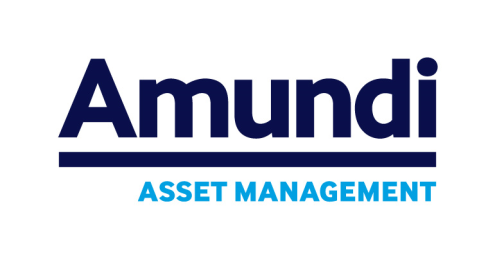 Datum:30. září 2019Místo:PrahaAmundi Czech RepublicTisková zpráva Tisková zpráva 